附件四 作品包裝樣式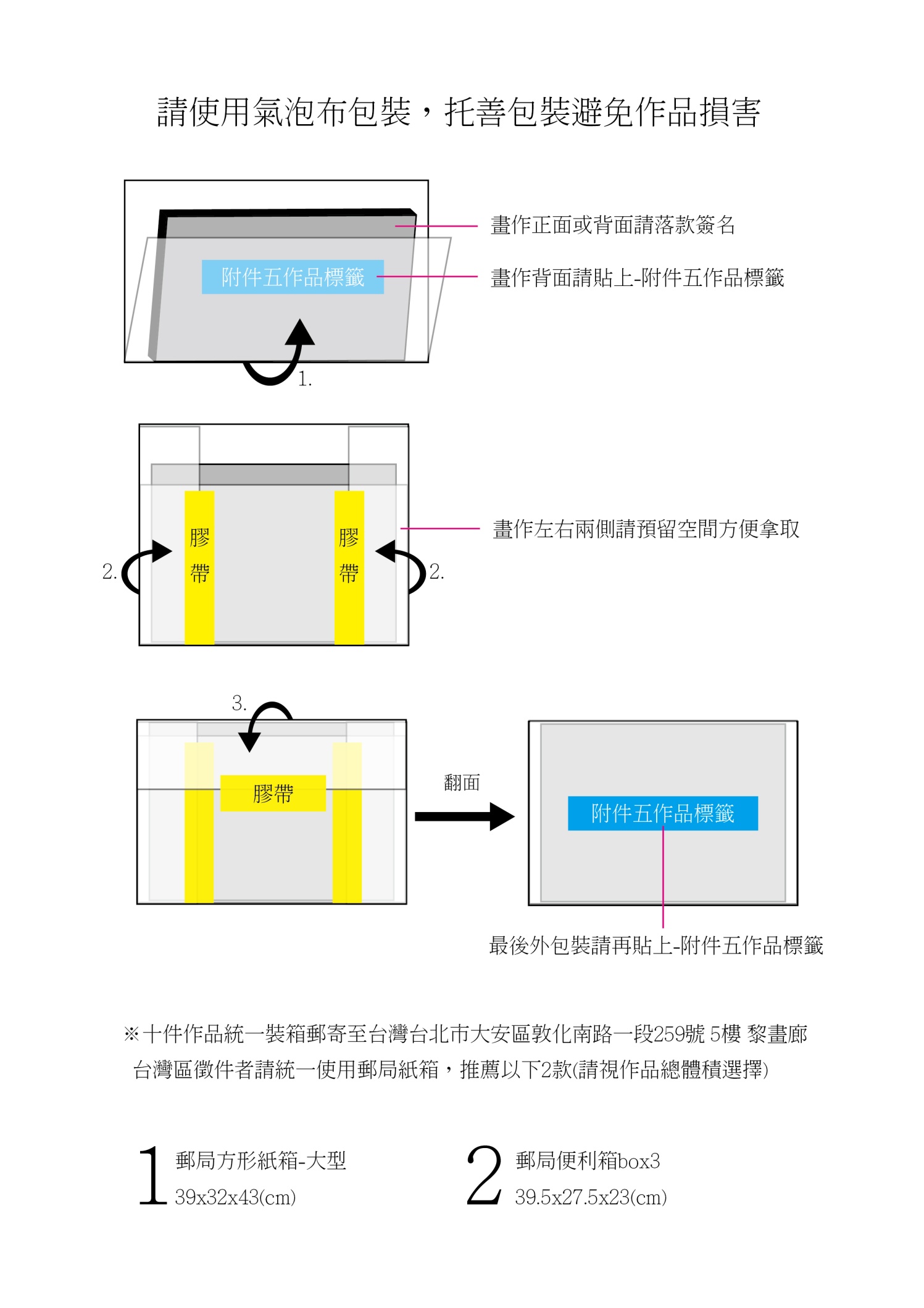 